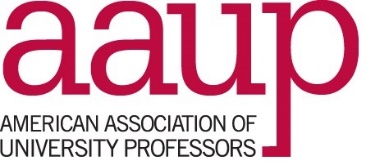 CHAPTER DELEGATES TO THE 2020 AAUP BIENNIAL MEETING AND ELECTION As a result of the COVID 19 emergency, the AAUP Biennial Meeting scheduled for June 19–20, 2020 has been postponed in part. The election of AAUP Officers and Council members scheduled for the Biennial Meeting will be conducted by a secret mail ballot of chapter and section delegates. The non-election portion of the Biennial Meeting is postponed and will be rescheduled when feasible. The election ballots will be mailed to each delegate’s home address on record with the AAUP on or about June 19, 2020, and must be returned in the return envelope provided and received no later than 28 days thereafter. To register delegates from your chapter for the Election of AAUP Officers and Council Members and to the 2020 Biennial Meeting, please complete this form and return it no later than Friday, May 15, 2020. In order to be credentialed and vote as chapter delegates in the 2020 Election of AAUP Officers and Council members, this form must be received no later than Friday, May 15, 2020. In order to be credentialed and participate and vote as chapter delegates at the rescheduled in-person portion of the Biennial Meeting each delegate must also sign in and receive their delegate credentials at the Meeting. If the AAUP is not able to promptly reschedule the 2020 Biennial Meeting supplemental delegate registration may be necessary. Chapters and delegates will be provided details regarding the in-person credentialing, and any supplemental delegate registration, when the Meeting is rescheduled.The members in each chapter may elect to each meeting of the Association not more than one delegate from that chapter for each 250 members or fraction thereof, up to a maximum of ten delegates. Delegates must be members elected by secret ballot unless there is only one nominee. In that case, no vote needs to be taken. Chapter officers elected to their offices by secret ballot may serve as delegates by virtue of that election if authorized by the chapter. * Due to the COVID-19 crisis electronic signatures are permitted. By typing my name in the “Signature” line, I am electronically signing this form.In an election or weighted vote, if a chapter has more than one delegate, each delegate who completes credentialing is entitled to an equal portion of the votes to which the chapter is entitled. The delegate  listed first will receive any remainder votes after the total votes have been divided by the number of delegates. If the delegate listed first is not credentialed, the delegate listed next who is credentialed will receive the remainder votes. If a chapter wishes for an alternate to vote instead of a delegate, the chapter must notify the AAUP no later than June 1, 2020.Name of delegate (please print)   								E-Mail			
___________________________________________________________________________________________________________________________________________________________________________________________________________________________________________________________________________________________________________________________________________________________________________________________________________________________________________________________________________________________________________________________________________________________________________________________________________________________________________________________________________________________________________________________________________________________________________________________________________________________________________________________________________________________________________________________________________________________________________________________________________________________________________________________________________________________________________________________________________________________________________________________________________________________________________________________________________________________________________________________________________________________________________________Name of alternates (please print)   							E-Mail			
____________________________________________________________________________________________________________________________________________________________________________________________________________________________________________________________________________________________________________________________________________________________________________________________________________________________________________________________________________________________________Return this form by mail or email to: aaupconference@aaup.org (subject: Chapter Delegates to 2020 Biennial Meeting)AAUP Biennial Meeting1133 Nineteenth Street, NW, Suite 200Washington, DC 20036